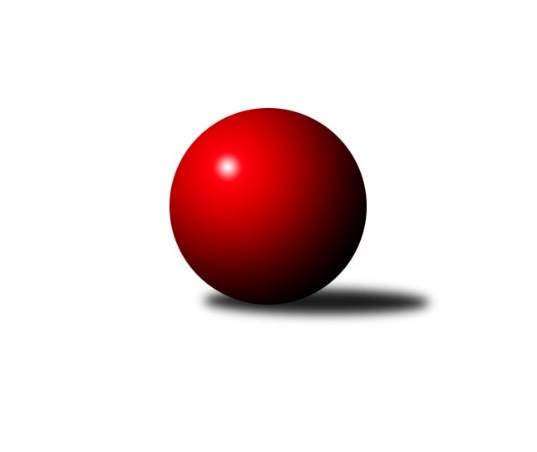 Č.17Ročník 2023/2024	3.3.2024Nejlepšího výkonu v tomto kole: 2682 dosáhlo družstvo TJ Sokol Šanov CJihomoravský KP1 jih 2023/2024Výsledky 17. kolaSouhrnný přehled výsledků:KK Sokol Litenčice	- TJ Jiskra Kyjov	5.5:2.5	2472:2387	7.0:5.0	1.3.TJ Sokol Mistřín C	- TJ Sokol Šanov C	3:5	2635:2682	5.0:7.0	1.3.KK Jiskra Čejkovice	- SK Podlužan Prušánky C	5:3	2556:2520	7.0:5.0	2.3.SKK Dubňany B	- SK Baník Ratíškovice B	2:6	2584:2643	4.0:8.0	3.3.TJ Sokol Kuchařovice	- TJ Sokol Vracov B	1:7	2231:2648	3.0:9.0	3.3.TJ Lokomotiva Valtice B	- TJ Sokol Vážany		dohrávka		29.3.Tabulka družstev:	1.	TJ Sokol Vážany	16	11	2	3	79.5 : 48.5 	115.0 : 77.0 	 2556	24	2.	KK Jiskra Čejkovice	17	11	1	5	84.5 : 51.5 	110.5 : 93.5 	 2585	23	3.	SK Podlužan Prušánky C	16	9	1	6	77.0 : 51.0 	108.5 : 83.5 	 2606	19	4.	SK Baník Ratíškovice B	17	9	1	7	71.5 : 64.5 	111.5 : 92.5 	 2574	19	5.	TJ Sokol Vracov B	17	9	0	8	70.0 : 66.0 	100.0 : 104.0 	 2546	18	6.	TJ Sokol Kuchařovice	17	9	0	8	61.0 : 75.0 	92.0 : 112.0 	 2588	18	7.	SKK Dubňany B	17	7	2	8	71.5 : 64.5 	103.0 : 101.0 	 2611	16	8.	TJ Sokol Šanov C	17	7	2	8	66.5 : 69.5 	103.5 : 100.5 	 2585	16	9.	TJ Sokol Mistřín C	17	7	1	9	63.5 : 72.5 	102.0 : 102.0 	 2562	15	10.	KK Sokol Litenčice	16	6	2	8	58.5 : 69.5 	90.5 : 101.5 	 2546	14	11.	TJ Jiskra Kyjov	17	7	0	10	64.5 : 71.5 	95.5 : 108.5 	 2490	14	12.	TJ Lokomotiva Valtice B	16	2	0	14	32.0 : 96.0 	68.0 : 124.0 	 2439	418. kolo10.3.2024	ne	09:00	TJ Sokol Vážany - TJ Sokol Kuchařovice	